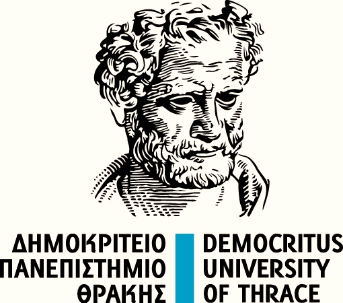 ΔΗΜΟΚΡΙΤΕΙΟ ΠΑΝΕΠΙΣΤΗΜΙΟ ΘΡΑΚΗΣΣΧΟΛΗ ΕΠΙΣΤΗΜΩΝ ΥΓΕΙΑΣΤΜΗΜΑ ΙΑΤΡΙΚΗΣΟΝΟΜΑΤΕΠΩΝΥΜΟ ΥΔ:      Ο/Η ΥΔ						Το επιβλέπον μέλος ΔΕΠ(Ονοματεπώνυμο						(Ονοματεπώνυμο     υπογραφή)							     υπογραφή)Αναλυτικά στοιχεία ΔημοσίευσηςΑναλυτικά στοιχεία Αναρτημένης ΑνακοίνωσηςΆλλα:ΔιακρίσειςΒραβείαΥποτροφίες κ.ά.1(Συγγραφείς, Τίτλος, Χρονολογία Δημοσίευσης, Περιοδικό, Τόμος, σελ., doi, Συντελεστής απήχησης έτους δημοσίευσης)(Συγγραφείς, Τίτλος, Χρονολογία Aνακοίνωσης,, Στοιχεία συνεδρίου)(Φορέας, Είδος διάκρισης, σχετικά στοιχεία)2(Συγγραφείς, Τίτλος, Χρονολογία Δημοσίευσης, Περιοδικό, Τόμος, σελ., doi Συντελεστής απήχησης έτους δημοσίευσης)(Συγγραφείς, Τίτλος, Χρονολογία Aνακοίνωσης,, Στοιχεία συνεδρίου)(Φορέας, Είδος διάκρισης, σχετικά στοιχεία)3κ.ο.κ.Σύνολο